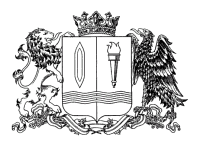 ПРАВИТЕЛЬСТВО ИВАНОВСКОЙ ОБЛАСТИПОСТАНОВЛЕНИЕВ соответствии со статьей 179 Бюджетного кодекса Российской Федерации, постановлением Правительства Ивановской области
от 03.09.2013 № 358-п «О переходе к формированию областного бюджета на основе государственных программ Ивановской области» Правительство Ивановской области п о с т а н о в л я е т:Внести в постановление Правительства Ивановской области
от 13.11.2013 № 459-п «Об утверждении государственной программы Ивановской области «Экономическое развитие и инновационная экономика Ивановской области» следующие изменения:в приложении к постановлению:1. В разделе 1 «Паспорт государственной программы Ивановской области»:в подразделе «Объемы ресурсного обеспечения программы»: в подразделе «Программа, всего:» слова «2022 год - 1474749241,92 руб.,» заменить словами «2022 год - 1519706611,89 руб.,»;в подразделе «Общий объем бюджетных ассигнований:» слова 
«2022 год - 1469749241,92 руб.,» заменить словами «2022 год - 1514706611,89 руб.,»;в строке «- областной бюджет:» слова «2022 год - 1388382041,92 руб.,» заменить словами «2022 год - 1433339411,89 руб.,».2. В приложении 1 к государственной программе Ивановской области «Экономическое развитие и инновационная экономика Ивановской области»:2.1. В разделе 1 «Паспорт подпрограммы государственной программы Ивановской области»:в подразделе «Объем ресурсного обеспечения подпрограммы»:в строке «Общий объем бюджетных ассигнований:»:слова «2022 год - 117055509,24 руб.,» заменить словами «2022 год - 125352715,81 руб.,»;в строке «- областной бюджет:» слова «2022 год - 35865309,24 руб.,» заменить словами «2022 год - 44162515,81 руб.,».2.2. В разделе 3 «Целевые индикаторы (показатели) подпрограммы государственной программы Ивановской области»:строку 4 изложить в следующей редакции:2.3. В разделе 4 «Ресурсное обеспечение подпрограммы государственной программы Ивановской области»:2.3.1. В графе «2022 год»:в строке «Подпрограмма, всего:» цифры «117055509,24» заменить цифрами «125352715,81»;в строке «бюджетные ассигнования» цифры «117055509,24» заменить цифрами «125352715,81»;в строке «- областной бюджет» цифры «35865309,24» заменить цифрами «44162515,81»;в строке 3 цифры «55166009,42» заменить цифрами «59691895,80»;в строке «бюджетные ассигнования» цифры «55166009,42» заменить цифрами «59691895,80»;в строке «- областной бюджет» цифры «5686809,42» заменить цифрами «10212695,80»;в строке 3.1 цифры «22540101,02» заменить цифрами «27065987,40»;в строке «бюджетные ассигнования» цифры «22540101,02» заменить цифрами «27065987,40»;в строке «- областной бюджет» цифры «225401,02» заменить цифрами «4751287,40»;в строке 4 цифры «29858186,67» заменить цифрами «33629506,86»;в строке «бюджетные ассигнования» цифры «29858186,67» заменить цифрами «33629506,86»;в строке «- областной бюджет» цифры «29858186,67» заменить цифрами «33629506,86»;в строке 4.1 цифры «29858186,67» заменить цифрами «33629506,86»;в строке «бюджетные ассигнования» цифры «29858186,67» заменить цифрами «33629506,86»;в строке «- областной бюджет» цифры «29858186,67» заменить цифрами «33629506,86».3. В разделе 3 «Целевые индикаторы (показатели) подпрограммы государственной программы Ивановской области» приложения 4 к государственной программе Ивановской области «Экономическое развитие и инновационная экономика Ивановской области»:в строке «Количество специалистов, завершивших обучение (в процентах к общему количеству специалистов, приступивших к обучению)»:в графе «2022 год» цифру «80» заменить цифрой «85»;в графе «2023 год» цифру «80» заменить цифрой «85»;в графе «2024 год» цифру «80» заменить цифрой «85»;в строке Количество специалистов, сдавших итоговые аттестационные испытания на "хорошо" и "отлично" (в процентах к общему количеству специалистов, завершивших обучение):в графе «2022 год» цифру «75» заменить цифрой «80»;в графе «2023 год» цифру «75» заменить цифрой «80»;в графе «2024 год» цифру «75» заменить цифрой «80».4. В приложении 5 к государственной программе Ивановской области «Экономическое развитие и инновационная экономика Ивановской области»:4.1. В разделе 1 «Паспорт подпрограммы государственной программы Ивановской области»:в подразделе «Объем ресурсного обеспечения подпрограммы»:в строке «Общий объем бюджетных ассигнований:» слова «2022 год - 1347417170,18 руб.,» заменить словами «2022 год - 1384077333,58 руб.,»;в строке «- областной бюджет:» слова «2022 год - 1347417170,18 руб.,» заменить словами «2022 год - 1384077333,58 руб.,»;в строке «Департамент экономического развития и торговли Ивановской области:» слова «2022 год -  1347417170,18 руб.,» заменить словами «2022 год - 1344077333,58 руб.,»;в строке «Департамент строительства и архитектуры Ивановской области:» после слов «2020 год - 5385342,00 руб.» дополнить словами следующего содержания «2022 год - 40000000,00 руб.;».4.2. Раздел 2 «Характеристика основных мероприятий подпрограммы государственной программы Ивановской области» дополнить пунктом 1.12 следующего содержания:«1.12. Разработка проектной документации на строительство (техническое перевооружение) объектов инженерной инфраструктуры в рамках развития территории Ивановских мануфактур.Мероприятие реализуется путем предоставления субсидии БГУ «Агентство капитального строительства Ивановской области» на осуществление капитальных вложений в объекты капитального строительства в соответствии с постановлением Правительства Ивановской области от 04.06.2015 № 242-п «Об утверждении Порядка осуществления капитальных вложений в объекты капитального строительства, находящиеся в собственности Ивановской области, и приобретение объектов недвижимого имущества в собственность Ивановской области» в целях исполнения обязательств по соглашению 
№ 12-31/с от 27.01.2022 о реализации инфраструктурных проектов, источником финансового обеспечения расходов на реализацию которых являются бюджетные кредиты из федерального бюджета бюджетам субъектов Российской Федерации на финансовое обеспечение реализации инфраструктурных проектов, на территории Ивановской области.Исполнителем мероприятия подпрограммы выступает Департамент строительства и архитектуры Ивановской области.Срок выполнения мероприятия - 2022 г.».4.3. В разделе 3 «Целевые индикаторы (показатели) подпрограммы государственной программы Ивановской области» после строки 1.9 дополнить строками 1.10 и 1.11 в следующего содержания:пояснения после таблицы дополнить абзацем следующего содержания:«Значение целевого индикатора (показателя) 1.10 определяется в соответствии с данными ведомственного учета Департамента строительства и архитектуры Ивановской области.».4.4. В разделе 4 «Ресурсное обеспечение подпрограммы государственной программы Ивановской области»:4.4.1. В графе «2022 год»:в строке «Подпрограмма, всего:» цифры «1347417170,18» заменить цифрами «1384077333,58»;в строке «бюджетные ассигнования» цифры «1347417170,18» заменить цифрами «1384077333,58»;в строке «- областной бюджет» 1347417170,18» заменить цифрами «1384077333,58»;в строке 1 цифры «1347417170,18» заменить цифрами «1384077333,58»;в строке «бюджетные ассигнования» цифры «1347417170,18» заменить цифрами «1384077333,58»;в строке «- областной бюджет» цифры «1347417170,18» заменить цифрами «1384077333,58»;в строке 1.3 цифры «19671345,00» заменить цифрами «16331508,40»;в строке «бюджетные ассигнования» цифры «19671345,00» заменить цифрами «16331508,40»;в строке «- областной бюджет» цифры «19671345,00» заменить цифрами «16331508,40»;дополнить строкой 1.10 следующего содержания:от _______________ № _______-пг. ИвановоО внесении изменений в постановление ПравительстваИвановской области от 13.11.2013 № 459-п «Об утверждении государственной программы Ивановской области «Экономическое развитие и инновационная экономика Ивановской области»«4.Мероприятие «Субсидия автономной некоммерческой организации «Центр развития предпринимательства и поддержки экспорта Ивановской области» на финансовое обеспечение организации ее текущей деятельности»Количество организованных мероприятий (консультационных, образовательных, организационных, информационных и иных)ед.--------8--«4.Мероприятие «Субсидия автономной некоммерческой организации «Центр развития предпринимательства и поддержки экспорта Ивановской области» на финансовое обеспечение организации ее текущей деятельности»Количество консультаций о мерах государственной поддержкиед.--------2280--»«1.10Разработка проектной документации на строительство (техническое перевооружение) объектов инженерной инфраструктуры врамках развития территорииИвановских мануфактурКоличестворазработаннойпроектнойдокументации настроительство(техническоеперевооружение)объектовинженернойинфраструктуры врамках развитиятерриторииИвановскихмануфактуред.--------1--«1.10Разработка проектной документации на строительство (техническое перевооружение) объектов инженерной инфраструктуры врамках развития территорииИвановских мануфактурДепартамент строительства и архитектуры Ивановской области-----40000000,00--бюджетные ассигнования-----40000000,00--- областной бюджет-----40000000,00--ГубернаторИвановской областиС.С. Воскресенский